Обучение в Германии в 2021-2022 годуПриложение 1 Headed letter of the SponsorDonation letter „Matching Funds 2021“The project Matching Funds aims to support study periods of international students or young 
scientists at Hochschule Mittweida – University of Applied Sciences.  We declare that we will transfer a donation for that purpose to Hochschule Mittweida with an amount of 1.460,00 EUROThe donation is earmarked. It has already to be used for a scholarship for the student	         		in the period between           	January 2021 and February 2022.Bank account
Name of the beneficiary: 	Hochschule Mittweida address: 			Technikumplatz 17, D 09648 Mittweida
IBAN: 				DE22 8600 0000 0086 0015 22
BIC: 				MARK DEF1 860
name of the bank: 		Deutsche Bundesbankaddress of the bank:		Postfach 10 06 02, 60006 Frankfurt am Main
Please give us the following information in block letters:Name of the company/institution: 		Name and surname and department of the contact person:	Postal Address: 	Phone number:	Fax number:		E-Mail address:		
Web page:Place and date:                                Signature: Приложение 2Заявка на участие в стипендиальной программе DAAD – “Matching Funds”Подается в Центр продвижения образовательных услуг (ул. П.Бровки, 6, корпус № 1, каб.116а, +375 17 293-89-17, international@bsuir.by)Декан ___________		_____________________________   факультет			    подписьУЧЕБНЫЙ ПЛАНДекан ___________		_____________________________факультет			    подписьВ левую колонку вносятся названия дисциплин и количество зачетных единиц из учебного плана специальности, который хранится в деканате. В правую колонку вносятся дисциплины на сумму 25–30 ECTS (но не менее 25) из списка тех, которые будут преподаваться в принимающем университете в осеннем семестре в рамках одного факультета и одного кампуса. Белорусский Государственный Университет Информатики и Радиоэлектроники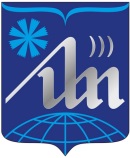 Отдел международных отношенийЦентра продвижения образовательных услугул. П.Бровки, 6 Минск, Беларусь220013+375 17 293-89-17international@bsuir.byЦелевая аудиторияСтуденты, магистрантыПрограмма Стипендиальная программа Германской службы академических обменов DAAD «Matching Funds» на обучение продолжительностью 1 семестр в 2021-2022 г. в Университете прикладных наук г. Миттвайда (Hochschule Mittweida/University of Applied Sciences Mittweida, www.hs-mittweida.de)Язык и срок обученияЯзык обучения – немецкий.Летний семестр – с 1 марта 2021 г. по 31 августа 2021 г.Зимний семестр – с 1 сентября 2022 г. по 28 февраля 2022 г. Стипендия50 % (1460 евро на 1 семестр)Крайний срок21 сентября 2020 г.Условия участияDAAD предоставляет стипендию для покрытия 50% расходов на обучение и пребывание, при условии письменного подтверждения, что остальные 50% оплачиваются из спонсорских средств. Размер 50% от общей суммы расходов на 1 семестр – 1460 евро.Для участия в программе необходимо до 21 сентября 2020 г. предоставить в отдел международных отношений Центра продвижения образовательных услуг спонсорское письмо (можно прислать скан по почте, оригинал иметь на руках) от любой белорусской компании или научно-исследовательского института по образцу «Donation letter „Matching Funds 2021“» (Приложение 1) о их готовности оплатить вам часть обучения. На этапе отбора от компании не потребуется проводить никаких банковских переводов: данное письмо необходимо только для получения гранта от DAAD. Но в дальнейшем вы должны будете располагать этими средствами для оплаты своего пребывания в Германии.Также обучающимся необходимо заполнить, подписать и направить в Центр продвижения образовательных услуг (и в бумажном, и в отсканированном виде) до 16:00 21 сентября 2020 года следующий пакет документов:   Заявка на участие в программе международного обмена, подписанная деканом факультета (дисциплины должны быть переведены на русский язык, количество ECTS – около 30), находится в Приложении 2  Академическая справка за весь период обучения (необходимо взять в деканате)Документ, подтверждающий уровень владения иностранным языкомМотивационное письмо на русском языке Копия паспорта (стр.32-33)Резюме (CV) на русском языкеПакет документов со всеми необходимыми визами предоставляется:- в отсканированном виде по адресу international@bsuir.by одним файлом в формате PDF с именем прилагаемого файла «фамилия студента_принимающий университет»а также- в бумажном виде в отдел международных отношений, каб. 116, к.1., или по тел. 293-89-17. Время приёма документов: 9:00-13:00, 14:00-17:00.Одновременно обучающийся имеет право оформить только 1 (одну) конкурсную заявку.Отбор участников программы мобильности осуществляется Комиссией на конкурсной основе в соответствии с утвержденным Порядком организации и проведения Конкурса. ВАЖНО: В связи с неблагоприятной эпидемиологической обстановкой из-за распространения новой коронавирусной инфекции и рекомендациями Еврокомиссии и национальных Министерств Здравоохранения европейские вузы вводят ограничения на все международные мероприятия, в том числе и программы мобильности. Доступные места и сроки их реализации в настоящий момент уточняются и станут окончательно известны после уведомления вузами-партнерами.Об Университете прикладных наук г. МиттвайдаЭто государственный практико-ориентированный университет в Саксонии, Восточная Германия. Обучение проводится по инженерным, техническим, экономическим и другим специальностям. Для иностранных студентов предлагают свои бесплатные услуги международный отдел и Клуб студентов программы «Erasmus». Каждому иностранному студенту назначается персональный тьютор, который сопровождает и консультирует иностранного студента. Университетом организовываются бесплатные поездки в города Германии (например, Берлин и Дрезден), посещение туристических троп и спортивных мероприятий. Недалеко от города Миттвайда находится уникальный природный объект Саксонская Швейцария с захватывающими пейзажами. В двух часах езды на поезде находятся города Дрезден со знаменитой Дрезденской галереей и Лейпциг – город Баха. Полезные ссылкиОбразец спонсорского письма «Donation letter „Matching Funds 2019“» (ниже)График учебного годаСписок курсов Университета прикладных наук г. МиттвайдаО программе DAAD «Matching Funds»КонтактТатьяна Серафимович, специалист отдела международных отношенийe-mail:  t.serafimovich@bsuir.by, телефон +375 17 293 89 17, каб.116а, корпус № 1ФИО (полностью)Full nameФакультет, курс, специальность, бюджет/плат.Faculty, year of study, major, state or self-financedТелефон, e-mailCell phone, e-mailСтрана, принимающий университетExchange country and universityСредний балл за время обученияAverage grade Продолжительность изучения и уровень английского языкаДля определения уровня можно пройти собеседование в Центре продвижения образовательных услуг в кабинете 116а после оформления заявкиEnglish level and duration of studyУчастие в общественной жизниSocial activity Участие в научно-исследовательских работахScientific researchУчастие в олимпиадах, интеллектуальных конкурсах  и т.д.Programming/intellectual contests Профессиональные навыки, знание языков программирования, технологийProfessional skills (programming languages, technologies, etc.)Опыт работы Work experienceБГУИР___________________________________________________ семестрВесеннийБГУИР___________________________________________________ семестрВесеннийUniversity of Applied Sciences Mittweida___________________________________________________ semesterSpringUniversity of Applied Sciences Mittweida___________________________________________________ semesterSpringНазвание дисциплиныКоличество зачетных единицName of the subjectECTSНазвание дисциплиныКоличество зачетных единицName of the subjectECTSНазвание дисциплиныКоличество зачетных единицName of the subjectECTSНазвание дисциплиныКоличество зачетных единицName of the subjectECTSНазвание дисциплиныКоличество зачетных единицName of the subjectECTSНазвание дисциплиныКоличество зачетных единицName of the subjectECTSВсего зачетных единиц: Total ECTS: БГУИР____Осенний___ семестрБГУИР____Осенний___ семестрUniversity of Applied Sciences Mittweida___Fall__ semesterUniversity of Applied Sciences Mittweida___Fall__ semesterМакроэкономика2,5Business foreign language 3 ECTSТоварная политика и бренд-менеджмент4Information technologies6 ECTSЭкономика организации6Applied research methodology4 ECTSОсновы объектно-ориентированного программирования4International marketing5 ECTSБезопасность жизнедеятельности человека5International business organization5 ECTSСоциология1Quality management5 ECTSМатематика1,5Business ethics3 ECTSService management6 ECTSAccounting and Finance5 ECTSIntercultural communication and negotiation (I foreign language)4 ECTSTotal ECTS: 30 ECTS